« Penser un mo/nu)ment ! » | Dossier de presse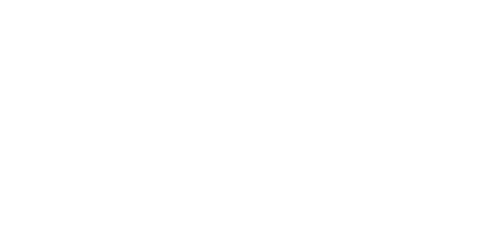 À propos de la campagne « Penser un mo(nu)ment ! »Le 1 mars 2021, l’Académie suisse des sciences humaines et sociales (ASSH) a lancé un projet interactif en ligne sur les monuments suisses : « Penser un mo(nu)ment ! » s’empare du débat sur les monuments controversés qui s’est enflammé en 2020 dans le sillage du mouvement Black Lives Matter. Au-delà des aspects postcoloniaux, le projet pose la question : que voulons-nous commémorer dans l’espace public – et comment ?De nombreux mémoriaux ont été érigés des décennies, voire des siècles après les événements ou la mort des personnes qu’ils rappellent. Raison pour laquelle les monuments ne tirent pas leur signification uniquement du passé auquel ils se rapportent, mais aussi du présent dans lequel ils ont vu le jour. Comme pour toutes les formes de savoirs, ils font partie du réservoir culturel d’une société. Toute en possédant une présence matérielle, ils peuvent tomber dans l’insignifiance pendant des décennies ou plus longtemps encore, avant que leur sens, leur contenu et leur message ne (re)prennent subitement une connotation positive ou négative.Lorsque la politique sort des institutions pour être portée dans la rue, on observe que l’on communique régulièrement par le truchement des monuments. Les mouvements sociaux – récemment les mouvements féministes, les mouvements de jeunes ou encore celui du Black Lives Matter – chargent de sens les personnages et allégories statiques et les dynamisent : le mouvement féministe a repeint de violet des monuments de personnalités et les a vêtus de soutien-gorge et mini-jupes. Les jeunes ont passé une couche multicolore sur des monuments falots pour lutter contre le gris et la banquise. Le mouvement Black Lives Matter aux États-Unis a renversé de leur piédestal les monuments à la gloire des généraux de la guerre de Sécession. Comme on le sait, le mouvement BLM s’est étendu à l’Europe et ainsi à la Suisse : Des personnes ont aspergé de peinture rouge la statue de David de Pury à Neuchâtel ou voilé la plaque commémorative de Johann August Sutter à Rünenberg. Les participantes de la grève des femmes de 2019 ont également interagi avec les monuments suisses, en les affublant de drapeaux roses et de slogans féministes.Un groupe de travail examine à Zurich 80 monuments au prisme de leurs références racistes. À Berne, toutes les nouvelles rues devront porter le nom d’une femme jusqu’à ce que l’égalité soit atteinte. Dès 2018, l’université de Neuchâtel a rebaptisé l’« Espace Louis Agassiz », auteur de théories racistes, en « Espace Tilo Frey », nom de la première conseillère nationale suisse de couleur. Et l’université de Genève a récemment institué une commission chargée du souvenir des anciens professeurs.Quelles personnes, quels événements et faits une société doit-elle honorer dans l’espace public ? De quoi doit-elle se souvenir – et comment ? La campagne « Penser un mo(nu)ment ! » de l’ASSH exhorte à débattre de ces questions – également hors des cercles de spécialistes. Elle s’inscrit dans le programme de festivités autour le 75e anniversaire de l’Académie.   Vous trouverez plus d’information sur le contexte thématique dans le texte introductif du Dr. Markus Zürcher et dans les autres textes d’expert·e·s.  Pour plus d’information sur la campagne «Penser un mo(nu)ment!», veuillez consulter la page concernant le contexte et le communiqué de presse lors du lancement (1 mars 2021).Trois lignes d’action interactiveJeu de monuments : accès facile à une thématique complexe1 mars 2021 – à déterminer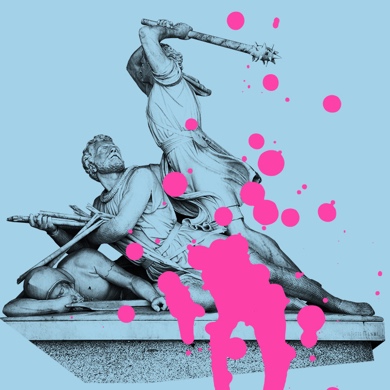 Sondage sur les monuments : perception, fonctions, débat20 avril – 20 septembre 2021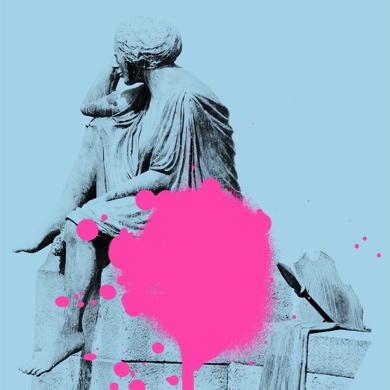 Concours sur les monuments : stimuler une réflexion constructive25 mai – 1 octobre 2021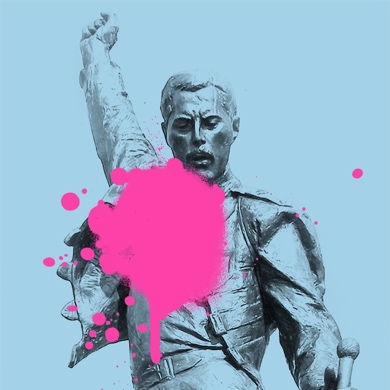 24 monuments en interactionProcessus de sélectionLa statistique suisse des monuments compte environ 75 000 monuments protégés. La moitié d'entre eux sont situés dans cinq cantons seulement : Vaud, Fribourg, Genève, Berne et Argovie. Mais que sont exactement les monuments ? La Commission fédérale des monuments historiques définit le monument comme « un objet lié à un lieu et ayant valeur de témoin de l’histoire ». Un monument peut prendre des formes très diverses : statue, bâtiment, paysage, nom de rue… ou même simplement un arbre.La campagne « Penser un mo(nu)ment! » s'intéresse aux statues ou simplement à tout ce qui se trouve sur un piédestal. Le nombre exact de statues est inconnu, de même que la manière dont elles sont réparties dans le pays, car il n’existe aucun inventaire qui les recenserait toutes. Ce qui est clair, cependant, c'est qu'il en existe une grande diversité. De cette énorme quantité, le groupe de travail a choisi, en collaboration avec le groupe d’accompagnement, 24 monuments qui sont au cœur de la campagne. À l’origine de la sélection se trouve un livre de l’historien Georg Kreis (2008), Zeitzeichen für die Ewigkeit. 300 Jahre Schweizerische Denkmaltopografie.Certains monuments ont 200 ans, d'autres deux. Certains se trouvent en Suisse orientale, d'autres au bord du lac Léman ou au Tessin. Ils commémorent des personnes ou des événements, sont controversés ou célébrés, sont en granit ou en polyester.Liste (en ordre chronologique selon l’année d’inauguration) Classement selon le jeu de monuments (17.05.2021) Vers le classement actuel : https://penser-un-monument.ch/debat#c127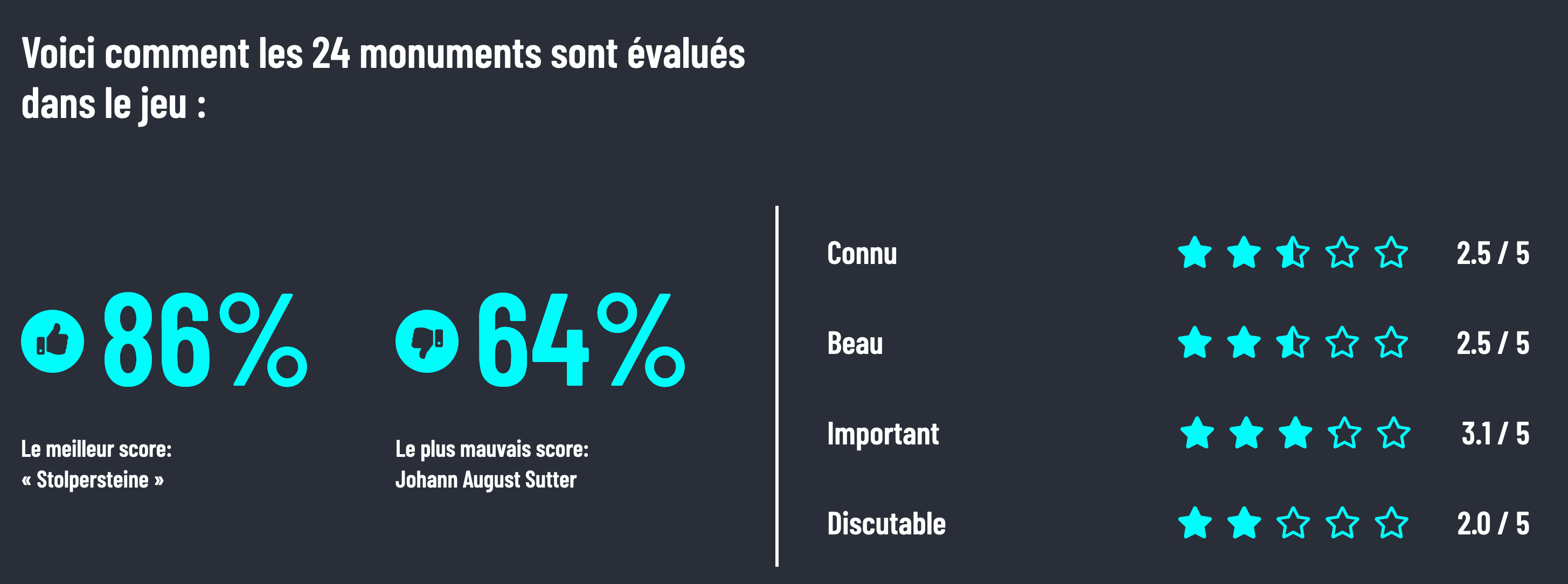 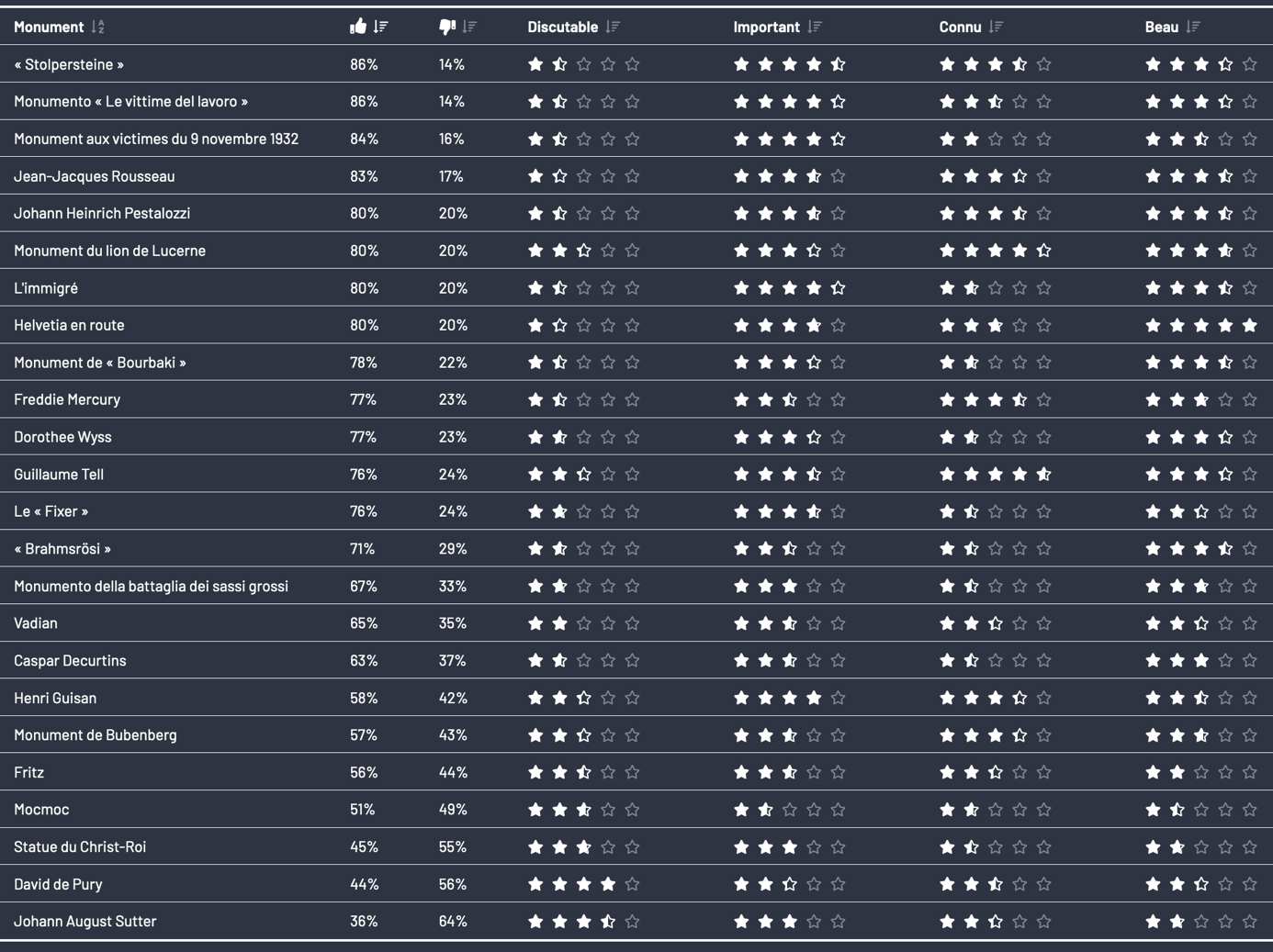 PersonnesGroupe d’accompagnementLe groupe d’accompagnement comprend des expert·e·s à divers profils professionnels et institutionnels. Le groupe conseille l’ASSH sur la mise en œuvre du projet, en particulier concernant le contenu (sélection des monuments, informations sur les monuments, questionnaire). Ces membres agiront également en tant que jury pour le concours de monuments.Par ordre alphabétique du prénomDr Béatrice Ziegler, prof. em. Didactique de l'histoire | FHNWDr Chantal Lafontant Vallotton, co-directrice | Musée d’art et d’histoire de NeuchâtelEnrico Natale, directeur | infoclio.chDr Jörg Scheller, prof., enseignant en BA Fine Arts et MA Art Education | ZHdKLarissa Hugentobler, doctorante et assistante | IKMZ, Université de ZurichDr Lina Gafner, responsable de projet Stadt.Geschichte.Basel | Université de BâleMarc Griesshammer,  responsable du musée et du projet Show it! | Stadtmuseum AarauYuvviki Dioh, doctorante et assistante | IKMZ, Université de ZurichGroupe de travailLe développement conceptuel de la campagne « penser un mo(nu)ment ! » et sa mise en œuvre sont réalisés par un groupe de travail au sein du Secrétariat général de l’ASSH, en collaboration avec l'agence web Terminal8 GmbH et Valentine Meunier (traductions de l'allemand vers le français).Par ordre alphabétique du prénomDr Beat Immenhauser, Secrétaire général adjoint ASSHChristina Graf, communication ASSHDr Heinz Nauer, rédacteur scientifique ASSHDr Markus Zürcher, Secrétaire général ASSHAuteur·e·sLes textes sur les 24 monuments ont été rédigés par l'équipe du Secrétariat général de l’ASSH dans l'idée d’une « action anniversaire » collaborative. Ainsi, les auteures et auteurs ont des origines très diverses et, comme les 24 monuments, viennent de toute la Suisse. Leurs textes sont des regards personnels sur les monuments décrits et ne sont délibérément pas rédigés dans un langage scientifique.Sur la page de débat ainsi que dans le dossier thématique du Bulletin 1/21 de l’ASSH, des divers·es expert·e·s des sciences humaines et sociales ont publié ou republié des textes sur la question des monuments.Fichiers médias, contactFichiers médias Sur la page https://denk-mal-denken.ch/medien-downloads nous mettons à votre disposition :  Visuels clés et logos (à utiliser en respectant la licence indiquée)Communiqué de presse f/d du 1 mars 2021 Dossier de presse sous format WordTextes d’expert·e·sPour plus d’informations sur le rôle des monuments pour la culture mémorielle, veuillez consulter :Le dossier thématique du SAGW-Bulletin 1/21: Denkmal | MonumentLa page dédiée au débat sur le site web de la campagne ContactEn cas de questions concernant la campagne «Penser un mo(nu)ment!» ou si vous avez besoin d’autres images / d’images à plus haute résolution, je serais heureuse de vous lire / entendre :Christina Graf, Communication SAGW
christina.graf@sagw.ch | 031-306 92 54Désignation / en souvenir de…AnnéeLieuMonument du Lion de Lucerne1821Lucerne (LU)J. J. Rousseau1835Genève (GE)David de Pury1855Neuchâtel (NE)Heinrich Pestalozzi1890Yverdon-les-Bains (VD)Guillaume Tell1895Altdorf (UR)Adrien de Bubenberg1897Berne (BE)Monument « Bourbaki »1899Birr (AG)Vadian1904St-Gall (SG)Caspar Decurtins1924Trun (GR)Sentinelle des Rangiers « Fritz »1924Delémont (JU) / Col des Rangiers (JU)Monumento «Le vittime del lavoro»1932Airolo (TI) Figure de fille à l'écoute « Brahmsrösi »1933Thun (BE)Statue du Christ-Roi1935Lens (VD)Monumento della Battaglia dei Sassi Grossi1937Giornico (TI)Johann August Sutter1953Rünenberg (BL)Général Henri Guisan1967Lausanne (VD)Helvetia « en route »1980Bâle (BS)Monument aux victimes du 9 novembre 19321982Genève (GE)Dorothea de Flue1991Sachseln (OW)Monument pour le « Fixer » 1991Chez l’artiste / Vaduz (LI) / Platzspitz (ZH)Freddy Mercury1996Montreux (VD)Mocmoc2003Romanshorn (TG)L'Immigré2008Genève (GE)« Stolpersteine »2020Zurich (ZH)